UNIVERSIDAD NACIONAL JOSÉ FAUSTINO SÁNCHEZ CARRIÓN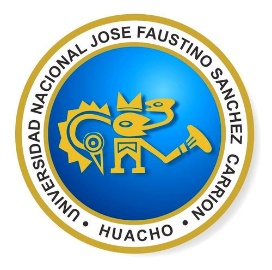 Facultad de Ingeniería Industrial,Sistemas e InformáticaEscuela Académico Profesional de Ingeniería IndustrialFELIMON BLAS FLORESblas_0326@hotmail.comI: INFORMACION GENERAL.El curso se desarrollara en dieciséis semanas, de las cuales 14 semanas serán sesiones teóricos prácticos, es decir 2 horas de teorías y una hora de práctica en desarrollar procedimientos de productos a fabricar, 4 exámenes con dos horas para cada módulo, la enseñanza se complementara can visitas a planta a fines al curso.II: SUMILLA E INFORMACION DEL CURSOLa asignatura de Bioingeniería, corresponde a la formación de  uno de los cursos de especialización en la línea de Investigación, es teórico práctico. Con el propósito de lograr el matiz de la biología y la ingeniería para  generar nuevas oportunidades de negocios, estudiar y evaluar plantas y animales que se emplean como alimentos o en la producción de alimentos con determinadas características; utilizando herramientas analíticas de la biotecnología.El contenido a desarrollar son:                                            Unidad I: Biotecnología industrial                                           Unidad II: Biotecnología Vegetal                                           Unidad III: Biotecnología alimentaria                                           Unidad IV: Biotecnología ambientalA través de estos temas el estudiante tendrá la capacidad de aplicar la biotecnología para el desarrollo de diferentes productos para satisfacer nuestras necesidades.III: CAPACIDADES AL FINALIZAR EL CURSOIV: INDICADORES DE CAPACIDADES AL FINALIZAR EL CURSOV: DESARROLLO DE LAS UNIDADES DIDACTICASVI: MATERIALES  EDUCATIVOS Y OTRO RECURSOS DIDACTICOSVII. EVALUACIONLa evaluación que se propone será por Unidad Didáctica y debe responder a la Evidencia de Desempeño, Evidencia de producto y Evidencia de conocimientoPROMEDIO UDI (PUDI)= EC+ EP + ED = PP11PROMEDIO UDII (PUDII)= EC+ EP + ED = PP12PROMEDIO PP1 = (PP11 + PP12)/2PROMEDIO UDIII (PUDIII)= EC+ EP + ED = PP21PROMEDIO UDIV (PUDI)= EC+ EP + ED = PP22PROMEDIO PP2 = (PP21 + PP22) /2NOTA FINAL = (PP1 + PP2)/2 (*) (*) Resolución Rectoral No 130-2015-CU-UNJFSC, Huacho 20de febrero del 2015VIII: PROCESO DE EVALUACION:Para el proceso de investigación formativa, se evaluara e la siguiente manera.Para la discusión y presentación de los artículos científicos se utilizará el siguiente formato.Para la sustentación del trabajo finalPara la evaluación  de informe de laboratorioEvaluación actitudinal de laboratorio:FICHA DE EVALUACION DE PRACTICA N°: NOMBRE DEL ESTUDIANTE: …………………………………………………………………………………………………………………………………………………………………………….DINAMICA: ……………………………………………………………………………………………………………………………………………………………..…FECHA:……………………..…IX. BIBLIOGRAFIA Y REFERENCIAS WEBBIBLIOGRAFIA BASICA Colin Ratledge y Bjorn  Kristiansen (2006). Basic Biotecnology, 3 ed. Edit.The press Syndicate of the  University of Cambridge.Ondarza Vidaurreta, Raul M.(2013). Bioetica y Biotecnologia. Ed. Trillas –Mexico.Antonio Benites Burraco (2005). Avances recientes de la Biotecnologia Vegetal e Ingenieria Genetica de plantas. Edit. Reverte .S.AG.Ancora et. al (2004). Biotecnologias animales y Vegetales, nuevas fronteras y nuevas responsabilidades.Ed. Trillas – Mexico.AINIA (2000). Guías Tecnológicas. Elaboración de Conservas Vegetales.Brennan J.G. y otros. (1980). Las operaciones de la Ingeniería de los Alimentos (Ed. Acribia). Casp A., Abril J. (1999). Procesos de conservación de alimentos (Ed. AMV)Cháfer M., Ortolá, M.D., Chiralt A., Fito P. (2000). Aprovechamiento de la corteza de cítricos mediante deshidratación osmótica con pulso de vacío. Alimentación, Equipos y Tecnología, noviembre 2000, 55-61.Heras, H. (2004). Conservas vegetales: preparados para la concentración. Alimarket - Junio - 2004.Larrauri J.A., Borroto B., Boys, T.Naringina. Procesos para su obtención a partir de hollejos de toronjas. Alimentación, Equipos y Tecnología, Abril 96, 115-118.SGS del Peru S.A. Principios de Haccp, lineamientos para implementación y uso, Perú 2012.    LÍNEA DE CARRERACURSOS ESPECIALIZADOS COMUNESCURSOBIO INGENIERIACÓDIGOHORAS2 HT + 1 HP = 3 HTVI (SEXTO CICLO)CAPACIDAD DE LA UNIDAD DIDACTICANOMBRE DE LA UNIDAD DIDACTICASEMANAS UNIDAD IMatizar las herramientas de la ingeniería con la biología para obtener productos industriales con menor impacto de contaminación al medio ambiente.ELABORAR UN PRODUCTO BIOTECNOLOGIA 1,2,3,4UNIDADIIConocer la estructura y función de las células vegetales, para planear alternativas y procedimientos genéticos y mejorar el rendimiento productivo de una planta. CONOCER LAS CELULAS VEGETALES5,6,7,8UNIDADIIIDesarrollar ingredientes funcionales y aditivos naturales de origen biológico para el uso de productos de la industria alimentaria, conserva el equilibrio químico y acelera la consecución ( White Biotechnology) USAR ENZIMAS PARA ACELERAR LA CONSECUCION DE UN PRODUCTO9, 10, 11 ,12UNIDADIVConocer los microorganismos en la prevención, y eliminación de la contaminación ambiental. Para el tratamiento de aguas
servidas, residuos sólidos y residuos gaseosa, tanto urbanos como agrícolas e industriales.CONOCER MICROORGANISMOS PARA EL TRATAMIENTO DE AGUAS SERVIDAS Y OTROS13, 14, 15, 16UNIDADESINDICADORES DE CAPACIDAD AL FINALIZAR EL CURSOIIdentifica  los diferentes usos de la biotecnología para producir amplia variedad de productos biotecnológicos en los diferentes sectores productivos.IVincula las enzimas con los sustratos para obtener un producto biotecnológico en el menor tiempo posibleITeoriza las diferentes herramientas biotecnológicas para su aplicación en los diferentes sectores de producción IIIdentifica la taxonomía de los vegetales para realizar el mejoramiento genético de las plantas seleccionadas.IIExplica con sus propias palabras el procedimiento de mejora una planta genéticamente para  incrementar los niveles de producción y calidadIIFormula hipótesis de los beneficios entre un gen vegetal y el gen a incrustar, para obtener plantas modificadas de natural a transgénicas IIIDescribe la función  enzimática en la producción y conservación de alimentos, para obtener un producto biotecnológico..IIICombina las enzimas con diferentes sustratos para obtener un determinado producto final sano y seguroIIIExplica el procedimiento de producción de enzimas y aditivos para las diferentes industrias de acuerdo al CODEX Alimentarius.IVIdentifica las metodologías para el tratamiento de residuos orgánicos con fines comerciales.IVExplica con sus propias palabras el procedimiento de remediación de elementos tóxicos para reducir la contaminación ambiental.IVReflexiona y evalúa la importancia de la bioremediación  para prevenir o reducir la contaminación ambiental mediante el uso de la biotecnología ambiental.CAPACIDAD DE LA UNIDAD I: Elaborar un producto biotecnológicoCAPACIDAD DE LA UNIDAD DIDACTICA I: Matizar las herramientas de la ingeniería con la biología para obtener productos industriales con menor impacto de contaminación al medio ambiente.CAPACIDAD DE LA UNIDAD DIDACTICA I: Matizar las herramientas de la ingeniería con la biología para obtener productos industriales con menor impacto de contaminación al medio ambiente.CAPACIDAD DE LA UNIDAD DIDACTICA I: Matizar las herramientas de la ingeniería con la biología para obtener productos industriales con menor impacto de contaminación al medio ambiente.CAPACIDAD DE LA UNIDAD DIDACTICA I: Matizar las herramientas de la ingeniería con la biología para obtener productos industriales con menor impacto de contaminación al medio ambiente.CAPACIDAD DE LA UNIDAD DIDACTICA I: Matizar las herramientas de la ingeniería con la biología para obtener productos industriales con menor impacto de contaminación al medio ambiente.CAPACIDAD DE LA UNIDAD DIDACTICA I: Matizar las herramientas de la ingeniería con la biología para obtener productos industriales con menor impacto de contaminación al medio ambiente.CAPACIDAD DE LA UNIDAD I: Elaborar un producto biotecnológicoSemanaN°ContenidosContenidosContenidosEstrategia didácticaIndicadores de logro de la capacidadCAPACIDAD DE LA UNIDAD I: Elaborar un producto biotecnológicoSemanaN°ConceptualProcedimentalActitudinalEstrategia didácticaIndicadores de logro de la capacidadCAPACIDAD DE LA UNIDAD I: Elaborar un producto biotecnológico1La  biotecnología, definiciones, clases, áreas de aplicación, desarrollo histórico.Clasificar la cobertura y arias de aplicación de la biotecnología.Valorar la importancia de la biotecnología para el desarrollo industrial. Lluvia de ideasMapas conceptuales y mentalesExposición participativa, debate, exposición oral.Trabajos en laboratorioInvestigación participativaEstudio de casosAprendizaje basado en problemas (ABP)Identifica  los diferentes usos de la biotecnología para producir amplia variedad de productos biotecnológicos en los diferentes sectores productivos.CAPACIDAD DE LA UNIDAD I: Elaborar un producto biotecnológico2La Biotecnología Industrial y la  interacción de biólogos e ingenierosAdaptar  la biología y las herramientas de ingeniería para el desarrollo industrial Crear procesos ingenieriles con productos biológicosLluvia de ideasMapas conceptuales y mentalesExposición participativa, debate, exposición oral.Trabajos en laboratorioInvestigación participativaEstudio de casosAprendizaje basado en problemas (ABP)Identifica  los diferentes usos de la biotecnología para producir amplia variedad de productos biotecnológicos en los diferentes sectores productivos.CAPACIDAD DE LA UNIDAD I: Elaborar un producto biotecnológico3Procesos de fermentación: concepto de fermentación, clasificación, etapas, sistemas de fermentación.Desarrollar procesos de fermentación de productos orgánicos para el consumo humanoUsar el proceso de fermentación para la obtención de vinagre naturalLluvia de ideasMapas conceptuales y mentalesExposición participativa, debate, exposición oral.Trabajos en laboratorioInvestigación participativaEstudio de casosAprendizaje basado en problemas (ABP)Vincula las enzimas con los sustratos para obtener un producto biotecnológico en el menor tiempo posibleCAPACIDAD DE LA UNIDAD I: Elaborar un producto biotecnológico4Clase Invertida: Descripción de los procesos  bio procesos (procesos biotecnológicos), definiciones, elementos, tiposExplicar El propósito, estructura, motivación, desarrollo del tema.Elegir y Usar esquemas, mapas conceptuales para explicar mejor el temaLluvia de ideasMapas conceptuales y mentalesExposición participativa, debate, exposición oral.Trabajos en laboratorioInvestigación participativaEstudio de casosAprendizaje basado en problemas (ABP)Teoriza las diferentes herramientas biotecnológicas para su aplicación en los diferentes sectores de producción.CAPACIDAD DE LA UNIDAD I: Elaborar un producto biotecnológicoEVALUACION DE LA UNIDADEVALUACION DE LA UNIDADEVALUACION DE LA UNIDADEVALUACION DE LA UNIDADEVALUACION DE LA UNIDADEVALUACION DE LA UNIDADCAPACIDAD DE LA UNIDAD I: Elaborar un producto biotecnológicoEVIDENCIA DEL CONOCIMIENTOEVIDENCIA DEL CONOCIMIENTOEVIDENCIA DEL PRODUCTOEVIDENCIA DEL PRODUCTOEVIDENCIA DEL DESEMPEÑOEVIDENCIA DEL DESEMPEÑOCAPACIDAD DE LA UNIDAD I: Elaborar un producto biotecnológicoIdentifica  los diferentes usos de la biotecnología para producir amplia variedad de productos biotecnológicos.Identifica  los diferentes usos de la biotecnología para producir amplia variedad de productos biotecnológicos.Vincula las enzimas con los sustratos para obtener un producto biotecnológicoVincula las enzimas con los sustratos para obtener un producto biotecnológicoTeoriza las diferentes herramientas biotecnológicas para los diferentes sectores de producción.Teoriza las diferentes herramientas biotecnológicas para los diferentes sectores de producción.CAPACIDAD DE LA UNIDAD II: Conocer  las células vegetalesCAPACIDAD DE LA UNIDAD DIDÁCTICA II: Conocer la estructura y función de las células vegetales, para planear alternativas y procedimientos genéticos y mejorar el rendimiento productivo de una planta.CAPACIDAD DE LA UNIDAD DIDÁCTICA II: Conocer la estructura y función de las células vegetales, para planear alternativas y procedimientos genéticos y mejorar el rendimiento productivo de una planta.CAPACIDAD DE LA UNIDAD DIDÁCTICA II: Conocer la estructura y función de las células vegetales, para planear alternativas y procedimientos genéticos y mejorar el rendimiento productivo de una planta.CAPACIDAD DE LA UNIDAD DIDÁCTICA II: Conocer la estructura y función de las células vegetales, para planear alternativas y procedimientos genéticos y mejorar el rendimiento productivo de una planta.CAPACIDAD DE LA UNIDAD DIDÁCTICA II: Conocer la estructura y función de las células vegetales, para planear alternativas y procedimientos genéticos y mejorar el rendimiento productivo de una planta.CAPACIDAD DE LA UNIDAD DIDÁCTICA II: Conocer la estructura y función de las células vegetales, para planear alternativas y procedimientos genéticos y mejorar el rendimiento productivo de una planta.CAPACIDAD DE LA UNIDAD II: Conocer  las células vegetalesSemanaN°ContenidosContenidosContenidosEstrategia didácticaIndicadores de logro de la capacidadCAPACIDAD DE LA UNIDAD II: Conocer  las células vegetalesSemanaN°ConceptualProcedimentalActitudinalEstrategia didácticaIndicadores de logro de la capacidadCAPACIDAD DE LA UNIDAD II: Conocer  las células vegetales1Cultivo de células y tejidos vegetalesInvestigar la taxonomía de vegetales  con mejores resultadosPropone metodologías de cultivo de células vegetales.Lluvia de ideasMapas conceptuales y mentalesExposición participativa, debate, exposición oral.Trabajos en laboratorioInvestigación participativaEstudio de casosAprendizaje basado en problemas (ABP)Identifica la taxonomía de los vegetales para realizar el mejoramiento genético de las plantas seleccionadas.CAPACIDAD DE LA UNIDAD II: Conocer  las células vegetales2Control de plagas y enfermedades.Desarrollar procesos de control de plagas Propone alternativas de control de plagas y enfermedades.Lluvia de ideasMapas conceptuales y mentalesExposición participativa, debate, exposición oral.Trabajos en laboratorioInvestigación participativaEstudio de casosAprendizaje basado en problemas (ABP)Identifica la taxonomía de los vegetales para realizar el mejoramiento genético de las plantas seleccionadas.CAPACIDAD DE LA UNIDAD II: Conocer  las células vegetales3Clase Invertida: Procedimientos,  para mejorar una planta  genéticamenteExplicar El propósito, estructura, motivación, desarrollo del tema.Usa los esquemas, mapas conceptuales para explicar mejor el temaLluvia de ideasMapas conceptuales y mentalesExposición participativa, debate, exposición oral.Trabajos en laboratorioInvestigación participativaEstudio de casosAprendizaje basado en problemas (ABP)Explica con sus propias palabras el procedimiento de mejora una planta genéticamente para  incrementar los niveles de producción y calidadCAPACIDAD DE LA UNIDAD II: Conocer  las células vegetales4Plantas transgénicas y el impacto al medio ambienteIdentificar los procedimientos, beneficios e impacto al medio ambiente de las plantas transgénicas.Describe los  beneficios de las plantas transgénicas Lluvia de ideasMapas conceptuales y mentalesExposición participativa, debate, exposición oral.Trabajos en laboratorioInvestigación participativaEstudio de casosAprendizaje basado en problemas (ABP)Formula hipótesis de los beneficios entre un gen vegetal y el gen a incrustar, para obtener plantas modificadas de natural a transgénicas.CAPACIDAD DE LA UNIDAD II: Conocer  las células vegetalesEVALUACION DE LA UNIDAD DIDACTICAEVALUACION DE LA UNIDAD DIDACTICAEVALUACION DE LA UNIDAD DIDACTICAEVALUACION DE LA UNIDAD DIDACTICAEVALUACION DE LA UNIDAD DIDACTICAEVALUACION DE LA UNIDAD DIDACTICACAPACIDAD DE LA UNIDAD II: Conocer  las células vegetalesEVIDENCIA DEL CONOCIMIENTOEVIDENCIA DEL CONOCIMIENTOEVIDENCIA DEL PRODUCTOEVIDENCIA DEL PRODUCTOEVIDENCIA DEL DESEMPEÑOEVIDENCIA DEL DESEMPEÑOCAPACIDAD DE LA UNIDAD II: Conocer  las células vegetalesIdentifica la taxonomía de los vegetales para realizar el mejoramiento genético de las plantas seleccionadas.Identifica la taxonomía de los vegetales para realizar el mejoramiento genético de las plantas seleccionadas.Explica con sus propias palabras el procedimiento de mejora una planta genéticamenteExplica con sus propias palabras el procedimiento de mejora una planta genéticamenteFormula hipótesis de los beneficios entre un gen vegetal y el gen a incrustar.Formula hipótesis de los beneficios entre un gen vegetal y el gen a incrustar.CAPACIDAD DE LA UNIDAD III: Usar enzimas para acelerar la consecución  de un producto CAPACIDAD DE LA UNIDAD DIDÁCTICA III: Desarrollar ingredientes funcionales y aditivos naturales de origen biológico para el uso de productos de la industria alimentaria, conserva el equilibrio químico y acelera la consecución ( White Biotechnology)CAPACIDAD DE LA UNIDAD DIDÁCTICA III: Desarrollar ingredientes funcionales y aditivos naturales de origen biológico para el uso de productos de la industria alimentaria, conserva el equilibrio químico y acelera la consecución ( White Biotechnology)CAPACIDAD DE LA UNIDAD DIDÁCTICA III: Desarrollar ingredientes funcionales y aditivos naturales de origen biológico para el uso de productos de la industria alimentaria, conserva el equilibrio químico y acelera la consecución ( White Biotechnology)CAPACIDAD DE LA UNIDAD DIDÁCTICA III: Desarrollar ingredientes funcionales y aditivos naturales de origen biológico para el uso de productos de la industria alimentaria, conserva el equilibrio químico y acelera la consecución ( White Biotechnology)CAPACIDAD DE LA UNIDAD DIDÁCTICA III: Desarrollar ingredientes funcionales y aditivos naturales de origen biológico para el uso de productos de la industria alimentaria, conserva el equilibrio químico y acelera la consecución ( White Biotechnology)CAPACIDAD DE LA UNIDAD DIDÁCTICA III: Desarrollar ingredientes funcionales y aditivos naturales de origen biológico para el uso de productos de la industria alimentaria, conserva el equilibrio químico y acelera la consecución ( White Biotechnology)CAPACIDAD DE LA UNIDAD III: Usar enzimas para acelerar la consecución  de un producto SemanaN°Contenidos Contenidos Contenidos Estrategia didácticaIndicadores de logro de la capacidadCAPACIDAD DE LA UNIDAD III: Usar enzimas para acelerar la consecución  de un producto SemanaN°ConceptualProcedimentalActitudinalEstrategia didácticaIndicadores de logro de la capacidadCAPACIDAD DE LA UNIDAD III: Usar enzimas para acelerar la consecución  de un producto 1Tecnologías  enzimáticaIdentificar las tecnologías enzimáticas más adecuadasDescribe el uso de tecnologías enzimáticas para proteger productos alimenticios Lluvia de ideasMapas conceptuales y mentalesExposición participativa, debate, exposición oral.Trabajos en laboratorioInvestigación participativaEstudio de casosAprendizaje basado en problemas (ABP)Describe la función  enzimática en la producción y conservación de alimentos, para obtener un producto biotecnológico..CAPACIDAD DE LA UNIDAD III: Usar enzimas para acelerar la consecución  de un producto 2Impacto de la biotecnología en la nutriciónDeterminar  evidencias de organismos genéticamente modificados (GMO)Compara los GMO con el Codex Alimentarius a favor de la calidad y seguridad de los alimentosLluvia de ideasMapas conceptuales y mentalesExposición participativa, debate, exposición oral.Trabajos en laboratorioInvestigación participativaEstudio de casosAprendizaje basado en problemas (ABP)Describe la función  enzimática en la producción y conservación de alimentos, para obtener un producto biotecnológico..CAPACIDAD DE LA UNIDAD III: Usar enzimas para acelerar la consecución  de un producto 3Clase Invertida: Proceso de Transformación y producción de alimentos biotecnológicos.Explicar El propósito de los procesos de transformación y producción de alimentos biotecnológicos.Teoriza el uso de las diferentes enzimas y sustratos que se utilizan en el proceso de transformación y producción de alimentosLluvia de ideasMapas conceptuales y mentalesExposición participativa, debate, exposición oral.Trabajos en laboratorioInvestigación participativaEstudio de casosAprendizaje basado en problemas (ABP)Combina las enzimas con diferentes sustratos para obtener un determinado producto final sano y seguro.CAPACIDAD DE LA UNIDAD III: Usar enzimas para acelerar la consecución  de un producto 4Producción de materias primas y aditivosRealizar un procedimiento de producción de enzimasRelaciona los procedimientos con el Codex Alimentarius a favor de la calidad y seguridad de las materias primasLluvia de ideasMapas conceptuales y mentalesExposición participativa, debate, exposición oral.Trabajos en laboratorioInvestigación participativaEstudio de casosAprendizaje basado en problemas (ABP)Explica el procedimiento de producción de enzimas y aditivos para las diferentes industrias de acuerdo al CODEX Alimentarius.CAPACIDAD DE LA UNIDAD III: Usar enzimas para acelerar la consecución  de un producto EVALUACION DE LA UNIDAD DIDACTICAEVALUACION DE LA UNIDAD DIDACTICAEVALUACION DE LA UNIDAD DIDACTICAEVALUACION DE LA UNIDAD DIDACTICAEVALUACION DE LA UNIDAD DIDACTICAEVALUACION DE LA UNIDAD DIDACTICACAPACIDAD DE LA UNIDAD III: Usar enzimas para acelerar la consecución  de un producto EVIDENCIA DEL CONOCIMIENTOEVIDENCIA DEL CONOCIMIENTOEVIDENCIA DEL PRODUCTOEVIDENCIA DEL PRODUCTOEVIDENCIA DEL DESEMPEÑOEVIDENCIA DEL DESEMPEÑOCAPACIDAD DE LA UNIDAD III: Usar enzimas para acelerar la consecución  de un producto Describe la función  enzimática en la producción y conservación de alimentos biotecnológicosDescribe la función  enzimática en la producción y conservación de alimentos biotecnológicosCombina las enzimas con diferentes sustratos para obtener un determinado producto final sano y seguro.Combina las enzimas con diferentes sustratos para obtener un determinado producto final sano y seguro.Explica el procedimiento de producción de enzimas y aditivos para las diferentes industrias de acuerdo al CODEX Alimentarius.Explica el procedimiento de producción de enzimas y aditivos para las diferentes industrias de acuerdo al CODEX Alimentarius.UNIDAD DIDACTICA IV: Conocer microorganismos para el tratamiento de aguas servidas y otros.CAPACIDAD DE LA UNIDAD DIDACTICA IV: Conocer los microorganismos en la prevención, y eliminación de la contaminación ambiental. Para el tratamiento de aguas servidas, residuos sólidos y residuos gaseosa, tanto urbanos como agrícolas e industriales.CAPACIDAD DE LA UNIDAD DIDACTICA IV: Conocer los microorganismos en la prevención, y eliminación de la contaminación ambiental. Para el tratamiento de aguas servidas, residuos sólidos y residuos gaseosa, tanto urbanos como agrícolas e industriales.CAPACIDAD DE LA UNIDAD DIDACTICA IV: Conocer los microorganismos en la prevención, y eliminación de la contaminación ambiental. Para el tratamiento de aguas servidas, residuos sólidos y residuos gaseosa, tanto urbanos como agrícolas e industriales.CAPACIDAD DE LA UNIDAD DIDACTICA IV: Conocer los microorganismos en la prevención, y eliminación de la contaminación ambiental. Para el tratamiento de aguas servidas, residuos sólidos y residuos gaseosa, tanto urbanos como agrícolas e industriales.CAPACIDAD DE LA UNIDAD DIDACTICA IV: Conocer los microorganismos en la prevención, y eliminación de la contaminación ambiental. Para el tratamiento de aguas servidas, residuos sólidos y residuos gaseosa, tanto urbanos como agrícolas e industriales.CAPACIDAD DE LA UNIDAD DIDACTICA IV: Conocer los microorganismos en la prevención, y eliminación de la contaminación ambiental. Para el tratamiento de aguas servidas, residuos sólidos y residuos gaseosa, tanto urbanos como agrícolas e industriales.UNIDAD DIDACTICA IV: Conocer microorganismos para el tratamiento de aguas servidas y otros.SemanaN°ContenidosContenidosContenidosEstrategia didácticaIndicadores de logro de la capacidadUNIDAD DIDACTICA IV: Conocer microorganismos para el tratamiento de aguas servidas y otros.SemanaN°ConceptualProcedimentalActitudinalEstrategia didácticaIndicadores de logro de la capacidadUNIDAD DIDACTICA IV: Conocer microorganismos para el tratamiento de aguas servidas y otros.1El Bio tratamiento y aprovechamiento de residuos orgánicos y otrosIdentificar las metodologías de bio tratamiento para el aprovechamiento de la hojarasca agrícola.Describe el proceso de tratamiento de la hojarasca con fines comerciales.Lluvia de ideasMapas conceptuales y mentalesExposición participativa, debate, exposición oral.Trabajos en laboratorioInvestigación participativaEstudio de casosAprendizaje basado en problemas (ABP)Identifica las metodologías para el tratamiento de residuos orgánicos con fines comerciales.UNIDAD DIDACTICA IV: Conocer microorganismos para el tratamiento de aguas servidas y otros.2Los productos fáciles a  bio degradaciónReconocimiento de los elementos de los productos a biodegradación.  Reflexiona  y evalúa  los componentes de un producto biodegradables que contamina el medio ambiente.Lluvia de ideasMapas conceptuales y mentalesExposición participativa, debate, exposición oral.Trabajos en laboratorioInvestigación participativaEstudio de casosAprendizaje basado en problemas (ABP)Identifica las metodologías para el tratamiento de residuos orgánicos con fines comerciales.UNIDAD DIDACTICA IV: Conocer microorganismos para el tratamiento de aguas servidas y otros.3Visita a planta : Bio remediación de elementos tóxicosIdentificar organismos vivos para la bio remediación de elementos tóxicosExplica el uso de los elementos contaminantes como fuente de alimentación para los organismos vivos.Lluvia de ideasMapas conceptuales y mentalesExposición participativa, debate, exposición oral.Trabajos en laboratorioInvestigación participativaEstudio de casosAprendizaje basado en problemas (ABP)Explica con sus propias palabras el procedimiento de remediación de elementos tóxicos para reducir la contaminación ambiental.Reflexiona y evalúa la importancia de la bioremediación  para prevenir o reducir la contaminación ambiental mediante el uso de la biotecnología ambiental.UNIDAD DIDACTICA IV: Conocer microorganismos para el tratamiento de aguas servidas y otros.4Clase invertida: Bio tratamiento de aguas residualesRealizar un procedimiento de tratamiento de aguas residuales.Describe el procedimiento de tratamiento de aguas residuales.Lluvia de ideasMapas conceptuales y mentalesExposición participativa, debate, exposición oral.Trabajos en laboratorioInvestigación participativaEstudio de casosAprendizaje basado en problemas (ABP)Explica con sus propias palabras el procedimiento de remediación de elementos tóxicos para reducir la contaminación ambiental.Reflexiona y evalúa la importancia de la bioremediación  para prevenir o reducir la contaminación ambiental mediante el uso de la biotecnología ambiental.UNIDAD DIDACTICA IV: Conocer microorganismos para el tratamiento de aguas servidas y otros.EVALUACION DE LA UNIDAD DIDACTICAEVALUACION DE LA UNIDAD DIDACTICAEVALUACION DE LA UNIDAD DIDACTICAEVALUACION DE LA UNIDAD DIDACTICAEVALUACION DE LA UNIDAD DIDACTICAEVALUACION DE LA UNIDAD DIDACTICAUNIDAD DIDACTICA IV: Conocer microorganismos para el tratamiento de aguas servidas y otros.EVIDENCIA DEL CONOCIMIENTOEVIDENCIA DEL CONOCIMIENTOEVIDENCIA DEL PRODUCTOEVIDENCIA DEL PRODUCTOEVIDENCIA DEL DESEMPEÑOEVIDENCIA DEL DESEMPEÑOUNIDAD DIDACTICA IV: Conocer microorganismos para el tratamiento de aguas servidas y otros.Identifica las metodologías para el tratamiento de residuos orgánicos con fines comerciales.Identifica las metodologías para el tratamiento de residuos orgánicos con fines comerciales.Explica con sus propias palabras el procedimiento de remediación de elementos tóxicos para reducir la contaminación ambiental.Explica con sus propias palabras el procedimiento de remediación de elementos tóxicos para reducir la contaminación ambiental.Reflexiona y evalúa la importancia de la bioremediación  para prevenir o reducir la contaminación ambiental mediante el uso de la biotecnología ambiental.Reflexiona y evalúa la importancia de la bioremediación  para prevenir o reducir la contaminación ambiental mediante el uso de la biotecnología ambiental.TIPO DE MATERIAL EDUCATIVOMATERIAL EDUCATIVOINDICACION DE USOMateriales impresosLibros, Papers, Tesis, Artículos científicos.Para consulta y desarrollo de dinámicas.Materiales de apoyoProyector multimedia, E cran, Pizarra interactiva, Pizarrón.Para el desarrollo de las clases teóricas y exposiciones.Materiales de audio y videoDiscos, Videos, ComputadoraPara analizar avances científicos.Materiales tecnológicasInternet, aula virtual, buscadoresPara complementar a los materiales impresosEVIDENCIA DE CONOCIMIENTO (30%)EVIDENCIA DE DESEMPEÑO (40%)EVIDENCIA DE PRODUCTO (30%)INSTRUMENTOS / TECNICAS− Examen escrito, 20%. − Exámenes orales, 10%Uso correcto del método / herramienta / norma, otros =15%Sustentación =5%Uso eficiente de los recursos = 5%Iniciativa / imaginación = 10%Trabajo en equipo = 5%Presentación del producto final = 15%Explicación del método / herramienta / norma, otros utilizados = 15%Lista de cotejo.Escala de rangos.La rubricaDOCENTE:DOCENTE:DOCENTE:DOCENTE:CICLO:CICLO:CURSO:CURSO:CURSO:GRUPO:GRUPO:CALIFICACIONCALIFICACIONRecursos didácticos (4p)Recursos didácticos (4p)Recursos didácticos (4p)Exposición (8p)Exposición (8p)Exposición (8p)Exposición (8p)Replica (8p)Replica (8p)N°INTEGRANTES DEL GRUPOPresenta información actualizada del tema expuesto (1p)El grupo muestra trabajo en equipo(1p)La presentación en PPT tiene las características solicitados (3p)Expone con claridad y suficiencia (3p)Explica los esquemas o términos técnicos (3p)Acepta y discute  a las críticas constructivas (1p)Fuentes de información extra (1p)Contesta las preguntas del auditorio(8p)Puntaje total por alumno12345DOCENTE:DOCENTE:DOCENTE:DOCENTE:CICLO:CICLO:TEMA DE INVESTIGACIONTEMA DE INVESTIGACIONTEMA DE INVESTIGACIONGRUPO:GRUPO:CALIFICACIONCALIFICACIONNOTA PERSONAL (10 P)NOTA PERSONAL (10 P)NOTA PERSONAL (10 P)NOTA PERSONAL (10 P)NOTA PERSONAL (10 P)NOTA DE GRUPO (10 P)NOTA DE GRUPO (10 P)NOTA DE GRUPO (10 P)NOTA DE GRUPO (10 P)N°INTEGRANTES DEL GRUPOPuntualidad (1p)Presentación y postura (1p)Expone con claridad y eficiencia(3p)Contesta a las preguntas (4p)Explica  los esquemas o términos técnicos (1p)Presentación del trabajo (1p)Desarrolla en base a una estructura de investigación científica (3p)Se apoyan y muestran trabajo en equipo(3p)Utilizan información actualizada (3P)12345EVALUACION DE LABORATORIOAPELLIDOS Y NOMBRE EL ESTUDIANTE:………………………………………………..DINAMICA: ………………………………………………..FECHA: ………………….EVALUACION DE LABORATORIOAPELLIDOS Y NOMBRE EL ESTUDIANTE:………………………………………………..DINAMICA: ………………………………………………..FECHA: ………………….EVALUACION DE LABORATORIOAPELLIDOS Y NOMBRE EL ESTUDIANTE:………………………………………………..DINAMICA: ………………………………………………..FECHA: ………………….EVALUACION DE LABORATORIOAPELLIDOS Y NOMBRE EL ESTUDIANTE:………………………………………………..DINAMICA: ………………………………………………..FECHA: ………………….EVALUACION DE LABORATORIOAPELLIDOS Y NOMBRE EL ESTUDIANTE:………………………………………………..DINAMICA: ………………………………………………..FECHA: ………………….EVALUACION DE LABORATORIOAPELLIDOS Y NOMBRE EL ESTUDIANTE:………………………………………………..DINAMICA: ………………………………………………..FECHA: ………………….PuntuaciónASPECTOS A EVALUARDESEMPEÑODESEMPEÑODESEMPEÑODESEMPEÑOPuntuaciónASPECTOS A EVALUARLOGRADO(3)EN PROCESO (2)NO LOGRADO (1)TOTAL1Caratula y presentaciónSe ajusta completamente al formato y posee toda la información requerida para la presentación del informeSe ajusta al formato establecido pero omite datos relevantes de la presentaciónNo incluye todos los datos solicitados y los presentados están muy desordenados. No se ajusta al formato de presentación2Introducción (marco teórico y objetivos de la práctica)Las fuentes de información excelentemente integrados con el material practico, coherente redacción, muy buen uso de las fuentes secundarias. Lo presentado argumenta totalmente el tema. Redacción de los objetivos completamente ajustada al desarrollo experimental de la práctica de laboratorio. Correcto uso de los instrumentos.La mayoría de los conceptos están sustentados. Presentan alguna desconexión en la redacción y no están del todo claras respecto a lo desarrollado en el laboratorio. Objetivos del experimento redactados con pequeñas omisiones y errores de redacción.Algunos supuestos están evidenciados y justificados. Las citas se integran de modo deficiente, pobre o débil integración de fuentes secundarias. Redacción insuficiente de objetivos, se omite algunos propósitos del laboratorio. Uso no adecuado de instrumentos.5Procedimiento experimental (materiales y métodos usados)Describe correctamente los materiales y metodología utilizada en el desarrollo de sus prácticas.Describe correctamente los materiales, no hay una secuencia en la metodología utilizada en el desarrollo de sus prácticas.Deficiencias en la descripción de los materiales y metodología utilizada en el desarrollo de sus prácticas. La información es incompleta.4ResultadosTodas las figuras, graficas, y tablas están bien diseñados, enumerados y tituladosFiguras y tablas son en general correctos, aunque presentan algún problema menor que podría ser mejoradoLa mayor parte de las figuras, gráficos y tablas son correctas pero en varios casos presentan limitaciones de información.4Análisis  y discusión de los resultadosTodos los resultados obtenidos han sido interpretados y discutidos correctamente. Buena comprensión de lo indicado por los resultados.Casi todos los resultados han sido interpretados y discutidos correctamente. Se identifican imprecisiones menoresParte de los datos se han interpretado y discutido correctamente, pero se identifican errores e imprecisiones de importancia.2ConclusionesSe exponen con claridad, concisión y acierto todas las conclusiones importantes. Excelente comprensión.Se exponen todas las conclusiones básicas, pero se podría mejorar la formulación. Algunos aspectos vagos.Aunque recojan los principales aspectos estudiados, se explican y comentan errores o ambigüedades. Pobre comprensión.2Referencias usadas en la preparación del informe (citados según sistema APA)Referencias bibliográficas completa y bien formulada, con excelentes citas en el informe de laboratorio.Referencias bibliográficas completa, pero sin utilizar dentro del marco teóricoPresenta una bibliografía incompleta, obviando algunas referencias obligatorias. (Guías y apuntes personales, etc.)20NOTANOTANOTANOTAPUNTAJECOMPETENCIAS A EVALUAR0122Llega con puntualidad/tarde/no asiste a la práctica(F y T)3Ingresa al laboratorio debidamente y cumple las normas de bioseguridad.3Entrega el informe desarrollado de la práctica anterior al ingreso al aula y trae todos los materiales que requiere para el desarrollo de las prácticas indicadas en el manual de laboratorio.2Trabaja en equipo cumpliendo con eficiencia el rol que le toca en la experiencia y en el desarrollo del informe de laboratorio2Esquematiza y toma nota de sus resultados y participa activamente en el análisis de los resultados obtenidos.1Muestra respeto a las opiniones de sus docentes y/o compañeros de trabajo2Participa activamente en el desarrollo de los conceptos teóricos que se brindan en la primera parte de la sesión4Participa activamente en el desarrollo de la experiencia demostrando interés, habilidad y destreza en las preparaciones experimentales1Muestra interés por su aprendizaje y sobre todo en relación a la práctica desarrollada.20NOTA